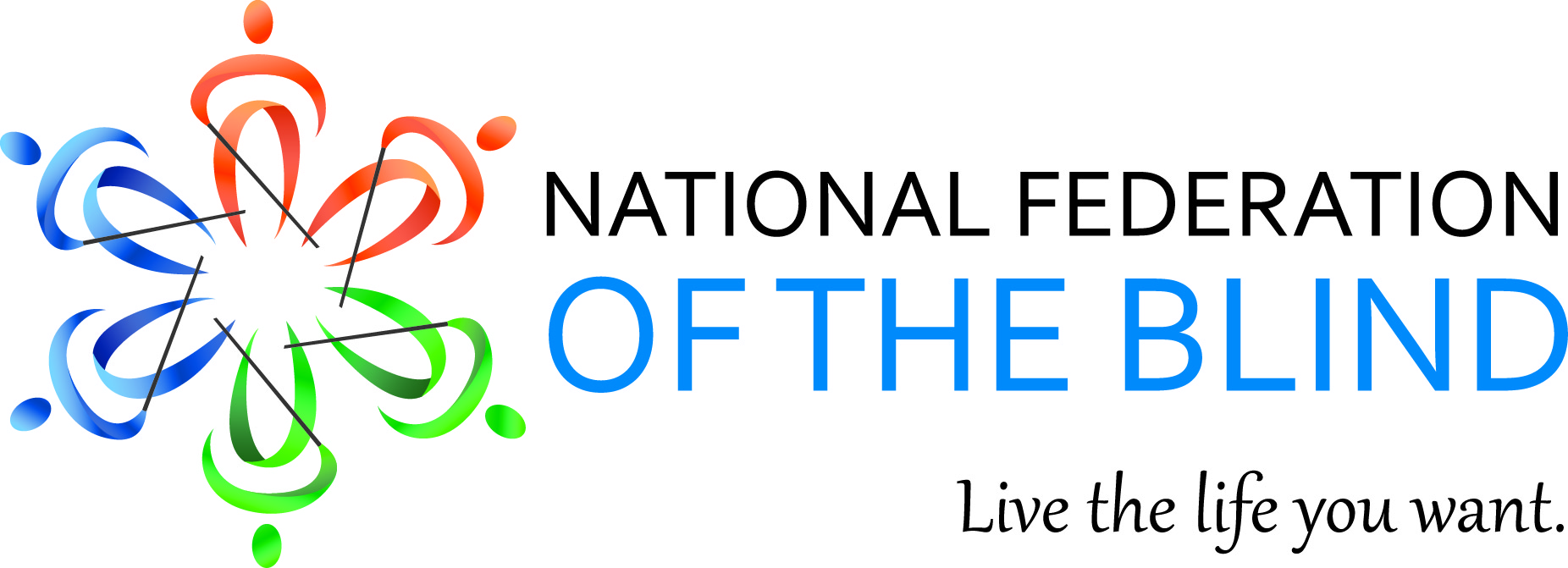 THE NATIONAL FEDERATION OF THE BLIND OF ILLINOIS PRESENTSRAISING THE BARA SEMINAR FOR TEACHERS AND PARENTS OF BLINDAND VISUALLY IMPAIRED CHILDRENApril 17-18, 2015Marriott Midway Hotel, ChicagoFRIDAY, APRIL 17, 2015Teachers of the Visually Impaired8:00-9:00,		Registration9:00-9:10,	 	Opening remarks, Denise Avant, President, NFB of Illinois9:10-10:00,		"Without Exception: Strategies for Today's Classroom and 				Tomorrow's World," Natalie Shaheen, Director of Education 				Programs, NFB Jernigan Institute, Baltimore, MD10:00-11:00, 	"Introducing Beep Kickball,” 			Judy Byrd, Director, Beep Kickball Association, Atlanta, GA11:00-11:45,		"Nods, Handshakes, and Waves Good-bye: Revealing the 				Mysteries of Nonverbal Communication," Panel Discussion11:45-12:00, 	"Could Your Student Use a Guide Dog?" 			Pam Berman, Guide Dogs for the Blind, San Rafael, CA12:00-12:45,		Lunch and Introductions12:45-1:30, 		"Getting the Edge on Technology," 			Jordyn Castor, Technology major, Michigan State University, 				East Lansing, MI1:30-2:15, 		"How Should Jimmy Read? Making the Most of the National 				Reading Media Assessment," Amy Lund, Teacher of the 					Visually Impaired, Springfield, IL  2:15-3:00, 		"Hadley Opportunities: Courses to Empower Teachers and 				Parents," Debbie Siegel, Hadley School for the Blind, Winnetka, 			IL3:00-3:30, 		"Programs and Progress: What the NFB Can Offer Your 					Students," Denise Avant and Natalie Shaheen3:00-4:15, 		"Sorting Out the Glitches: What Technology to Use and How to 			Get Help When All Else Fails," Peter Tucic, Technology 					Hotline, Chicago Lighthouse for the Blind, Chicago, IL4:15-4:30, 		Evaluations and NetworkingSATURDAY, APRIL 18, 2015 Parents of Blind/Visually Impaired ChildrenRaising The Bar8:00-9:00, 		Registration9:00-9:10, 		Welcoming Remarks, Denise Avant, President, NFB of Illinois9:10-9:35, 		Introductions9:35-10:30, 		"Without Exception: Preparing Today's Kids for Tomorrow's 				World," Natalie Shaheen, Director of Education Programs, NFB 			Jernigan Institute, Baltimore, MD10:30-11:30, 	"Introducing Beep Kickball," 			Judy Byrd, Director, Beep Kickball Association, Atlanta, GA11:30-12:00, 	"Programs and Progress: What the NFB Can Offer You and 				Your Child," Denise Avant and Natalie Shaheen12:00-12:30, 	Lunch12:30-12:45, 	"Could Your Child Use a Guide Dog?" 			Pam Berman, Guide Dogs for the Blind, San Rafael, CA12:45-1:30, 		"Getting the Edge on Technology," 			Jordyn Castor, technology major, Michigan State University, 				East Lansing, MI1:30-2:15, 		"From Disaster to Triumph: How to Get What Your Child Needs 			at Your IEP Meeting," Presented by a Cast of Thousands2:15-3:00, 		"Nods, Handshakes, and Waving Goodbye: Revealing the 				Mysteries of Nonverbal Communication," Panel and Discussion3:15-4:00, 		"Sorting out the Glitches: What Technology to Use and Where to 			Turn for Help When All Else Fails," 			Peter Tucic, Technology Hotline, Chicago Lighthouse for the 				Blind, Chicago, IL4:00-4:15, 		"Let's Hear It from the Kids!"4:15-4:30,		Evaluations and NetworkingSaturday, April 18, 2015Blind and Visually Impaired StudentsRaising The Bar*Don’t miss our Friday Night, “Extra Curricular” Networking event.8:00-9am,		Registration9:00-9:30,		Welcome, and Intro. to the NFB, and our speakers 			Debbie Stein, NFBI 1st VP, & Katie Leinum, IABS 1st VP.9:30-10:15,		Accessing Distance Learning Glenn Moore, Columbia College, 			MO, Business Administration Undergraduate10:15 11:15, 	Paralympic Judo 			Brett Wolf of the Paralympic National Training 						Center11:15-Noon, 	Technologies That Work for You			Jordyn Castor, technology major, Michigan State UniversityNoon-12:30, 	Lunch12:30-1:15,		Keynote Q & A			Keynote Speaker, Natalie Shaheen, Director of Education 				Programs, NFB Jernigan Institute, Baltimore, MD.1:15-2:00,		The New College Try - Student Panel (What to know to make it 			in college).			Candice Chapman, NABS Rep, University of MN.			James Hunt, Purdue University - Calumet, IN.			Nadia Montinez, Walter Payton College Prep.			Sara Luna, Walter Payton College Prep. 			Sarah Meyer, IN Wesleyan University, CCB and (to be) Ball 				State University			Michal Nowicki, University of Illinois, Chicago, IL2:00-3:00, 		Beep-Kickball			Judy Byrd, Director, Beep Kickball Association, Atlanta, GA.3:00–3:30, 		You’ve Got Your Degree, Now What?			Sarah Meyer, Colorado Center for the Blind.3:30-4:00,		A Guide to Grad School 			Candice Chapman, NABS Rep., U of MN: Twin Cities, 					Counseling Psychology (CSPP)4:00-4:15,		Join the Parents’ Seminar for "Let's Hear It from the Kids!" 				performance from Kid Kamp.4:15-4:30,  		Evaluations and NetworkingSaturday, April 18, 2015Kids Camp Kids Camp Coordinators: Paul Shepardson and Janna Stein8:30-9:00, 		registration, with introductions and free play9:00-10:15, 		"All Around the Hotel": Accompanied by Kids Camp staff, 				children will explore the Marriott Midway on a scavenger hunt.10:15-11:15, 	"Twists and Tumbles," a taste of Paralympic judo, Bret Wolf, 				Great Lakes Adaptive Sports Association (GLASA), Lake 				Forest, IL11:15-12:00, 	"Paper, Glue, and Imagination," arts and crafts for everyone12:00-12:45, 	Lunch12:45-2:00, 		"Hooray for Hollywood!" time for a kids' movie with audio 				description.2:00-3:00, 		"Beep Kickball Comes to Illinois!" Illinois' first ever experience 			of Beep Kickball, led by Judy Byrd, Beep Kickball Aassociation, 			Atlanta, GA3:00-3:15, 		"Listen to a Story," Bill Reif, NFBI, Springfield, IL3:15-4:00, 		"Music, Music, Music!" Dave Meyer, Forest Par, IL4:00-4:15, 		"Let's Hear It from the Kids!"The National Federation of the Blind knows that blindness is not the characteristic that defines you or your future. Every day we raise the expectations of blind people, because low expectations create obstacles between blind people and our dreams. You can live the life you want; blindness is not what holds you back.